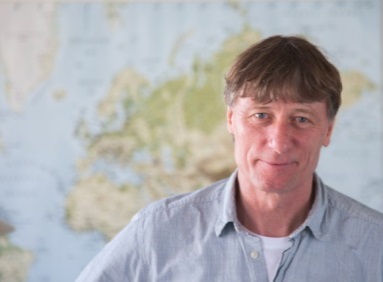 Generalforsamling 3. september 2020Husk tilmelding til generalforsamling! Det er en valggeneralforsamling.Vi sørger for at overholde de sundhedsfaglige anbefalinger.Få dagsorden og de sundhedsfaglige anbefalinger hos din TR.Tilmelding til din TR eller kredskontor senest 24. august – håber at se jer.Arbejdstidsaftale.Tirsdag blev der indgået en central arbejdstidsaftale efter at vores arbejdstid siden 2013 har været reguleret af en lov, som ensidigt fortolkes af arbejdsgiver. Aftalen gælder fra næste skoleår 2021/22, men det, der omhandler planlægningen af skoleåret gælder fra 1. januar 2021I vil i dag modtage både en medlemsmail fra Anders Bondo, samt en medlemsvideo.Jeg vil derfor ikke her udlægge aftalen, da medlemsbrev og video gør det så udmærket. Men én ting skal man have for øje, når aftalen læses: I en aftale af overenskomstmæssig karakter, forhandles der ikke resurser til folkeskolen. Resurser til folkeskolen sker i finanslovsforhandlingerne og lokalt når kommunalbestyrelsen vedtager budget.Dernæst aftales en aftale mellem to parter – arbejdsgiver og arbejdstager. Derfor vil en aftale altid være et kompromis, hvor begge parter kan se sig selv i aftalen og efterfølgende bakke hele aftalen op.Vi har drøftet – og diskuteret - aftalen i kredsstyrelsen, og vi er enige om at anbefale et JA til aftalen, selv om også vi kunne have ønsket os så meget mere og andet. Vi gør det bl.a af disse overvejelser:Aftalen bygger på forpligtende samarbejde på alle niveauer for alle parter omkring folkeskolen.Det forpligtende samarbejde er nøje beskrevet på alle niveauer.Kommune og kreds skal inden resurseudmelding drøfte resurser og prioriteringer i skolevæsenet.Skolens TR og lærere skal inddrages i prioriteringen af skolens resurser og opgaver.Hvis samarbejdet ikke fungerer, kan den ene eller begge parter bede om central rådgivning.Der skal være sammenhæng mellem opgaver og tid, og det skal drøftes inden opgaveoversigten udarbejdes.Der skal sættes tid på individuel forberedelse.Aktiviteter i elevpauser er beskrevet. Forberedelse kan ikke planlægges til at ligge i elevpauser (således kan frikvarterer ikke tælle med som forberedelsestid).Hvis en opgave er på mindst 60 timer, skal der tid på.Klasselæreropgaven skal beskrivesDer skal foreligge overordnede beskrivelser af skolens indsatser.Ordningen for ansatte, der er fyldt 60 år om, at arbejdstiden kan nedsættes med 175 timer mod lønnedgang, men med fuld pensionsindbetaling, gøres permanent.Flere ting kan nævnes, men nævnes skal også aftalens præambel, som beskriver undervisningen som skolens kerneopgave og lærernes profession som afgørende for god undervisning.Vores lokalaftale opsiges ikke, den nye centrale aftale skal fungere i samspil med lokalaftalen, men det skal selvfølgelig sikres, at intet er dårligere end den centrale aftale.Og ja, vi ville rigtig gerne have haft et max. undervisningstimetal, men sandsynligheden for at kunne få et acceptabelt tal, må vurderes at være lille, når der ikke forhandles resurser.Vi har fået ”vendt bøtten” så den individuelle tid ikke er den tid der er tilbage, når alt andet er fordelt, incl. elevpauser, men skal vurderes i sammenhæng med undervisningen.Processen er nu, at alle TR deltager i et regionalt møde på tirsdag d. 18. aug. Urafstemning vil foregå fra 24. august til 1. september. Inden 24. august vil jeres TR indkalde til faglig klub møde, hvor aftalen bliver gennemgået og I kan drøfte indholdet.Nogle spørger, hvad der sker, hvis medlemmerne stemmer nej? Så vil forhandlingerne overgå til OK21, hvor arbejdstiden vil indgå i de almindelige forhandlinger i Forhandlingsfællesskabet sammen med alle de andre organisationer, og hvor det vil blive svært at tage særlige hensyn til lærernes arbejdsforhold. Vi må og skal tro på det, og vi må med aftalen se, at vi har fået KL ind på en anden tankegang, end den der lå til grund for Lov409. Aftalen går i den rigtige retning – for vores arbejdsforhold og folkeskolen. Aftalen kan give os stor indflydelse, og endelig har vi nu en aftale, som vi kan støtte ret på; dvs., at hvis den ikke overholdes, så træder det fagretslige system i kraft – og ikke som med Lov409, hvor arbejdsgiver egenhændigt råder og tolker.Derfor er vores anbefaling, at I stemmer JA til aftalen.Nye kolleger og medlemmer.Som vanligt får mange af jer nye kolleger til skoleårets start. Vi ved, at det betyder rigtig meget, at der bliver taget godt imod, og at de hurtigt føler sig godt tilrette i kollegafællesskabet. Alle nyansatte får tilknyttet den lærer, som er udpeget til mentor på skolen. Torsdag d. 20. august er der møde for alle nyansatte, som Kalundborg Kommune, Lærerkredsen og Skolelederforeningen holder sammen. På mødet er der fokus på folkeskolen, den ansattes rettigheder og pligter, arbejdstid, løn, samarbejdet med familieafdelingen og skoleafdelingen – det er meget aktuelt om, hvordan det foregår lige netop i Kalundborg. Hvis du som nyansat i kommunen ikke er tilmeldt, så tal med din mentor eller skoleleder.Fra kredsens side vil du som nyt medlem modtage en velkomstmappe via din TR, med nyttige informationer. Desuden vil din TR i nærmeste fremtid holde en samtale med dig, hvor I gennemgår bl.a. din ferie, løn, arbejdstid mv.Lokalløn – udmøntning.Som tidligere berettet, så fik vi endelig forhandlet lokalløn på plads i foråret – tillægenes vedkommende med tilbagevirkende kraft til hhv. 1. april 2017, 1. april 2019 og 1. august 2019.Hvis du har eller har haft funktionen som Impact Coach, klasselærer eller mentor, så er du berettiget til et tillæg. Det skal være udbetalt med den løn, der kom til udbetaling i slutningen af juli. Kig på din lønseddel og hvis det ikke er sket, så kontakt din TR eller kredsen.Corona.Skolerne er tilbage på almindelighed igen, men vi skal være varsomme. Derfor skal vi stadig tage vore forholdsregler og mange skoler fortsætter med gode vaner, som blev opbygget i foråret.Danmarks Lærerforenings tilgang til nuværende situation er, at de sundhedsfaglige myndigheders anbefalinger følges. Vi har talt med direktøren og vi er enige om, at skulle der ske lokal smittespredning, så vil vi drøfte det. I tilfælde af udbrud og smittespredning kan nødundervisningen iværksættes, men der skal forinden foretages en lokal vurdering og beslutningKaren Sørensen, kredsformand. NyhedsbrevNr. 1129. ÅrgangFaglig informationtil medlemmerne fraKalundborg Lærerkreds13. august 2020